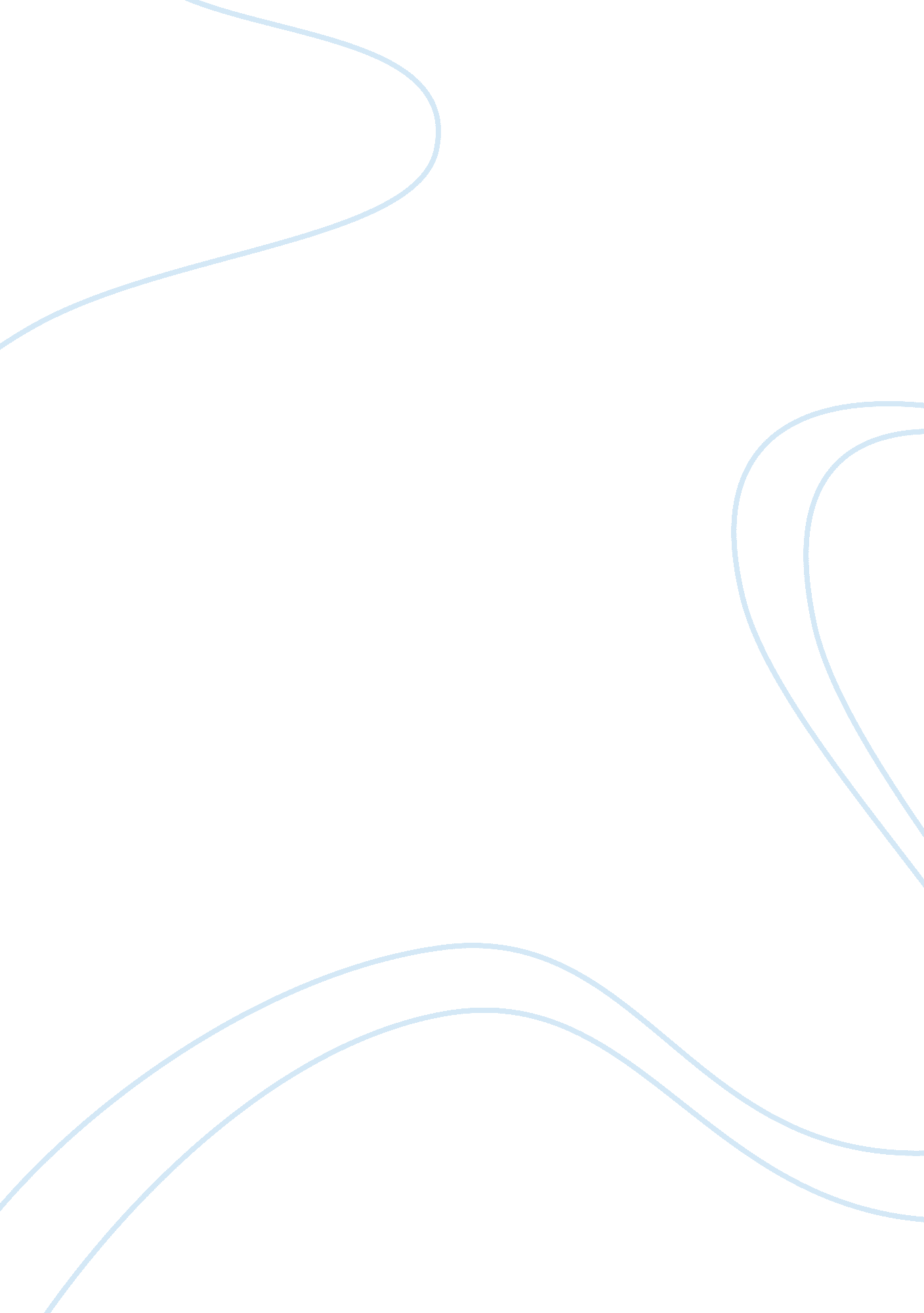 The philippines and the world marketCountries, Philippines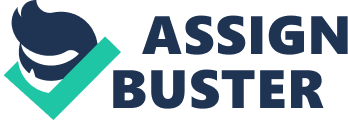 The Philippines and the World Market 
The Philippines is considered to be one of the most westernized 
countries in Asia. It has strong ties to the United States and the United 
Nations. In fact, It is the only charter member of the U. N. in all of Southeast 
Asia. The United States has a very close relationship with the economy and 
culture of the Philippines. For instance, Filipinos have a strong resentment 
toward communistic countries. During the cold war, the Philippines supported 
America by consistently being hostile toward communist countries, and did not 
maintain diplomatic relations with the Soviet Union or any other communist state. 
The United States is the largest foreign consumer of Philippine products. In many ways the survival of the philippine economy depends on the united States. We purchase almost all of the sugar exports, most of the coconut oil, embroidery, 
at least half of the base metals, and a fourth of the lumber. The United States 
supplies most of the Philippine imports of machinery, dairy products, cotton, 
papers, drugs, automobiles and much or the petroleum products. Although 
countries like Japan, Canada Australia, and New Zealand are getting more and 
more involved in trade with the Philippines, America remains to be the 
Philippines most important trading partner. When America acquired the Philippines and established free trade in 1909, 
the economy of the islands was tied to that parent country. As a result, the 
Philippines became almost entirely dependant upon United States markets. Thus, 
America has had a strong influence on not only the economy of the Philippines, 
but also the politics of it. The United States established a public education system in the 
Philippines in the early 1900s. Although they were not American schools they 
had many similarities. American teachers were used as well as American books. The teachers also taught in english. The Philippine government is even designed 
after the American system and dedicated to democratic process. All in all America has become a very strong influence on the Philippines. Even though the exterior plan was to build up the philippine economy and 
government then let them have their independence, it seems obvious there was a 
deeper plan to Americanize and economically control the county. Follow the money. . 